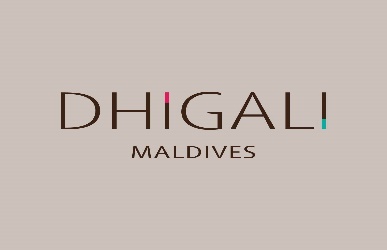 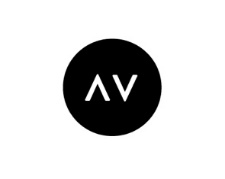 MALDIVES                     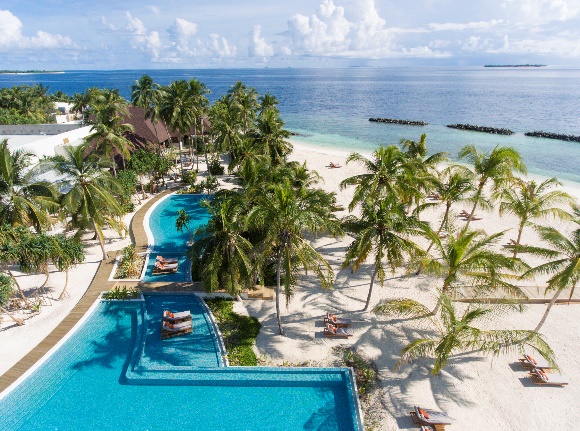 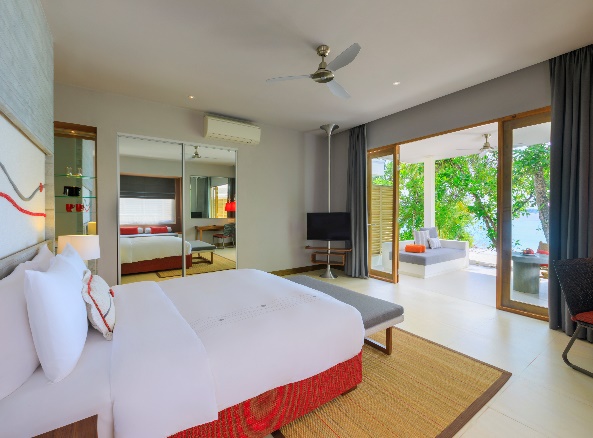 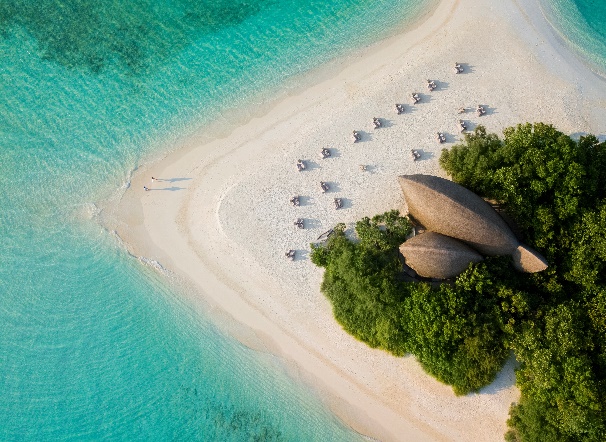 DAYSCARRIERHOTELSP. PERSON IN DOUBLE ROOMVALIDNOTES8ΗΜΕΡΕΣ  QATAR BEACH BUNGALOW2440€01/06-31/10ΓΙΑ ΚΡΑΤΗΣΗ ΕΩΣ 31ΙΟΥΛΙΟΥ8ΗΜΕΡΕΣQATARDLX BEACH BUNGALOW 2595€01/06-31/10ΓΙΑ ΚΡΑΤΗΣΗ  ΕΩΣ 31ΙΟΥΛΙΟΥ   Περιλαμβάνονται:
 Αεροπορικά εισιτήρια σε οικονομική θέση με QATAR
 5 Διανυκτερεύσεις 
 Καθημερινό πρωινό Αμερικανικού τύπου Γεύμα και δείπνο (ALL INCLUSIVE PREMIUM / ΖΗΤΗΣΤΕ ΜΑΣ ΑΝΑΛΥΤΙΚΑ )
 Μεταφορές από και προς Αεροδρόμιο εξωτερικού 
 Ταξιδιωτικά ενημερωτικά έγραφα
 Ασφάλεια Ταξιδιού αστικής ευθύνης    Green Tax 6 USD την ημέρα κατά άτομο
 Δεν Περιλαμβάνονται
 Αχθοφορικά και Φιλοδωρήματα
 Φόροι Αεροδρομίων και επίναυλοι καύσιμων 440€    Όλες οι τιμές  είναι υπολογισμένες με τις σημερινές ισοτιμίες των Ξένων Νομισμάτων την ημέρα έκδοσης της προσφοράς. Οι προσφορές είναι υπολογισμένες με τους οικονομικότερους ναύλους (με τα σημερινά δεδομένα ) και συγκεκριμένους τύπους δωματίων σε περίπτωση μη διαθεσιμότητας θα υπάρχει τροποποίηση του κόστους που    Περιλαμβάνονται:
 Αεροπορικά εισιτήρια σε οικονομική θέση με QATAR
 5 Διανυκτερεύσεις 
 Καθημερινό πρωινό Αμερικανικού τύπου Γεύμα και δείπνο (ALL INCLUSIVE PREMIUM / ΖΗΤΗΣΤΕ ΜΑΣ ΑΝΑΛΥΤΙΚΑ )
 Μεταφορές από και προς Αεροδρόμιο εξωτερικού 
 Ταξιδιωτικά ενημερωτικά έγραφα
 Ασφάλεια Ταξιδιού αστικής ευθύνης    Green Tax 6 USD την ημέρα κατά άτομο
 Δεν Περιλαμβάνονται
 Αχθοφορικά και Φιλοδωρήματα
 Φόροι Αεροδρομίων και επίναυλοι καύσιμων 440€    Όλες οι τιμές  είναι υπολογισμένες με τις σημερινές ισοτιμίες των Ξένων Νομισμάτων την ημέρα έκδοσης της προσφοράς. Οι προσφορές είναι υπολογισμένες με τους οικονομικότερους ναύλους (με τα σημερινά δεδομένα ) και συγκεκριμένους τύπους δωματίων σε περίπτωση μη διαθεσιμότητας θα υπάρχει τροποποίηση του κόστους που    Περιλαμβάνονται:
 Αεροπορικά εισιτήρια σε οικονομική θέση με QATAR
 5 Διανυκτερεύσεις 
 Καθημερινό πρωινό Αμερικανικού τύπου Γεύμα και δείπνο (ALL INCLUSIVE PREMIUM / ΖΗΤΗΣΤΕ ΜΑΣ ΑΝΑΛΥΤΙΚΑ )
 Μεταφορές από και προς Αεροδρόμιο εξωτερικού 
 Ταξιδιωτικά ενημερωτικά έγραφα
 Ασφάλεια Ταξιδιού αστικής ευθύνης    Green Tax 6 USD την ημέρα κατά άτομο
 Δεν Περιλαμβάνονται
 Αχθοφορικά και Φιλοδωρήματα
 Φόροι Αεροδρομίων και επίναυλοι καύσιμων 440€    Όλες οι τιμές  είναι υπολογισμένες με τις σημερινές ισοτιμίες των Ξένων Νομισμάτων την ημέρα έκδοσης της προσφοράς. Οι προσφορές είναι υπολογισμένες με τους οικονομικότερους ναύλους (με τα σημερινά δεδομένα ) και συγκεκριμένους τύπους δωματίων σε περίπτωση μη διαθεσιμότητας θα υπάρχει τροποποίηση του κόστους που    Περιλαμβάνονται:
 Αεροπορικά εισιτήρια σε οικονομική θέση με QATAR
 5 Διανυκτερεύσεις 
 Καθημερινό πρωινό Αμερικανικού τύπου Γεύμα και δείπνο (ALL INCLUSIVE PREMIUM / ΖΗΤΗΣΤΕ ΜΑΣ ΑΝΑΛΥΤΙΚΑ )
 Μεταφορές από και προς Αεροδρόμιο εξωτερικού 
 Ταξιδιωτικά ενημερωτικά έγραφα
 Ασφάλεια Ταξιδιού αστικής ευθύνης    Green Tax 6 USD την ημέρα κατά άτομο
 Δεν Περιλαμβάνονται
 Αχθοφορικά και Φιλοδωρήματα
 Φόροι Αεροδρομίων και επίναυλοι καύσιμων 440€    Όλες οι τιμές  είναι υπολογισμένες με τις σημερινές ισοτιμίες των Ξένων Νομισμάτων την ημέρα έκδοσης της προσφοράς. Οι προσφορές είναι υπολογισμένες με τους οικονομικότερους ναύλους (με τα σημερινά δεδομένα ) και συγκεκριμένους τύπους δωματίων σε περίπτωση μη διαθεσιμότητας θα υπάρχει τροποποίηση του κόστους που    Περιλαμβάνονται:
 Αεροπορικά εισιτήρια σε οικονομική θέση με QATAR
 5 Διανυκτερεύσεις 
 Καθημερινό πρωινό Αμερικανικού τύπου Γεύμα και δείπνο (ALL INCLUSIVE PREMIUM / ΖΗΤΗΣΤΕ ΜΑΣ ΑΝΑΛΥΤΙΚΑ )
 Μεταφορές από και προς Αεροδρόμιο εξωτερικού 
 Ταξιδιωτικά ενημερωτικά έγραφα
 Ασφάλεια Ταξιδιού αστικής ευθύνης    Green Tax 6 USD την ημέρα κατά άτομο
 Δεν Περιλαμβάνονται
 Αχθοφορικά και Φιλοδωρήματα
 Φόροι Αεροδρομίων και επίναυλοι καύσιμων 440€    Όλες οι τιμές  είναι υπολογισμένες με τις σημερινές ισοτιμίες των Ξένων Νομισμάτων την ημέρα έκδοσης της προσφοράς. Οι προσφορές είναι υπολογισμένες με τους οικονομικότερους ναύλους (με τα σημερινά δεδομένα ) και συγκεκριμένους τύπους δωματίων σε περίπτωση μη διαθεσιμότητας θα υπάρχει τροποποίηση του κόστους που    Περιλαμβάνονται:
 Αεροπορικά εισιτήρια σε οικονομική θέση με QATAR
 5 Διανυκτερεύσεις 
 Καθημερινό πρωινό Αμερικανικού τύπου Γεύμα και δείπνο (ALL INCLUSIVE PREMIUM / ΖΗΤΗΣΤΕ ΜΑΣ ΑΝΑΛΥΤΙΚΑ )
 Μεταφορές από και προς Αεροδρόμιο εξωτερικού 
 Ταξιδιωτικά ενημερωτικά έγραφα
 Ασφάλεια Ταξιδιού αστικής ευθύνης    Green Tax 6 USD την ημέρα κατά άτομο
 Δεν Περιλαμβάνονται
 Αχθοφορικά και Φιλοδωρήματα
 Φόροι Αεροδρομίων και επίναυλοι καύσιμων 440€    Όλες οι τιμές  είναι υπολογισμένες με τις σημερινές ισοτιμίες των Ξένων Νομισμάτων την ημέρα έκδοσης της προσφοράς. Οι προσφορές είναι υπολογισμένες με τους οικονομικότερους ναύλους (με τα σημερινά δεδομένα ) και συγκεκριμένους τύπους δωματίων σε περίπτωση μη διαθεσιμότητας θα υπάρχει τροποποίηση του κόστους που T: +30 210 3220 620
F: +30 210 3220 623 E: info@travelgate.gr www.travelgate.gr